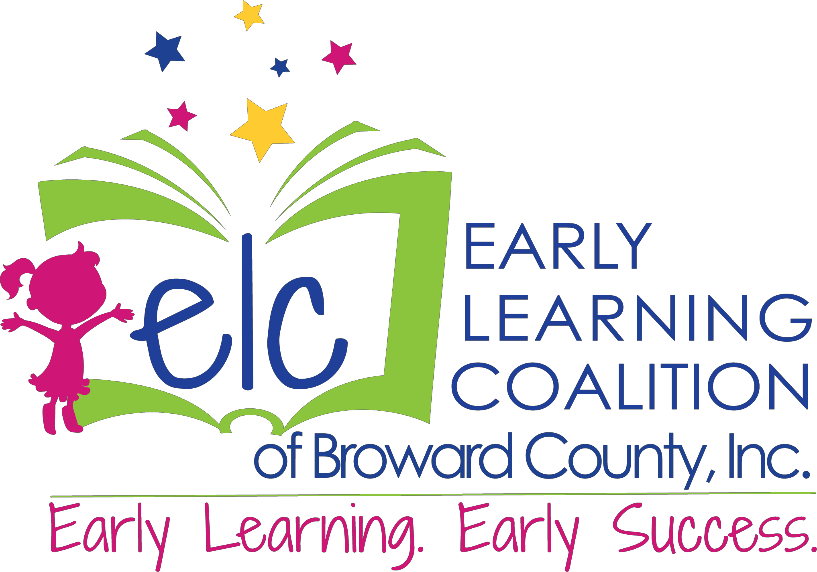 Early Learning Coalition Board of Directors ApplicationSUBMIT APPLICATION & RESUME TO:Elsy Silvestre, Executive Assistant esilvestre@elcbroward.org1475 W. Cypress Creek Road,Suite 301 Fort Lauderdale, FL 33309954-377-2183 FAX 954-377-2192Applicant’s Name:   (Last, First – include commonly used name)Email Address:    Cell Phone:      Address:         Current Employer:     Current Occupation:  Business Address: Specify preferred mailing address:  EDUCATIONList postsecondary educational institutions (or highest) attended or professional certifications:NAME & LOCATION	DEGREE/CERTIFICATE RECEIVED	DATES ATTENDEDCOMMUNITY INVOLVEMENTPlease list community, civic, professional, business & other organizations of which you’re involved in (including professional/civic fraternal organizations):ORGANIZATION	POSITION(S) HELD	DATES INVOLVEDHave you ever been elected/appointed to any public office in the state? If yes, please provide details:POSITION/OFFICE TITLE	DATES SERVED	LEVEL OF GOV’THave you received any awards/recognition? If yes, list:Do you have any other skills/recognition you would like to share with us?PERSONAL STATEMENTPlease answer all questions: Why do you want to serve on the ELC’s Board? What do you hope to achieve as a board member? What is your vision for early childcare in Broward County?PERSONAL HISTORYPlease check all that apply:Have you ever been removed from a board(s), committee(s), council(s), etc.?Has probable cause ever been found that you were in violation of Part III, Chapter 112, F.S., Code of Ethics for Public Officers & Employees?Are you now, or have you in the last 3 years, been a member of any club/organization that in practice restricts (restricted) membership on the basis of race, religion, national origin, or gender?Have you ever been convicted/withheld adjudication for violation of any federal, state or municipal law/regulation/ordinance?Have you, your immediate family (spouse, child, parent(s), sibling(s) or businesses of which your immediate family have been owners, officers, or employees, held any contractual/direct dealings with any state/local governmental agency in Florida during the last four years (including the office/agency to which you’ve been appointed or are seeking appointment)?If you said yes to any of the above questions, please explain:REFERENCESList 3 professional references who have known you well within the past 5 years (exclude relatives):       NAME	                                        PHONE NUMBERIf required by law or administrative rule, will you file financial disclosure statement(s): Yes                           NoQUESTIONS FOR CHILDCARE PROVIDERS ONLYAre you employed by a private childcare provider/employee who receives funding services from the ELC of Broward County?	Yes	NoIf yes, are you:	For Profit	Not for Profit  Faith Based	    Other: **Please Note that the designated child care provider representative (non-faith based) serving on Early Learning Coalition’s Board must be from a for-profit child care provider.Approximately what percentage of the children/families attending your child care center/home receive child care subsidies?  Approximately what percentage of the children/families attending your child care center/home receive VPK?	Is your center/home accredited by a recognized agency? If yes, provide details/expiration:  Have you ever been determined to be a LLP (Low Performing Provider) by the FDOE (FL Dept. of Education)?	Yes	    NoA provider may not be eligible for board membership, if during the last 24 months it:   Failed to repay an overpayment by the required date after the ELC or their sub-recipient discovered the overpayment and requested repayment	Submitted a monthly attendance roster resulting in an overpayment that exceeded 20% of the payment for a calendar month due to the provider’s inaccurate reporting of a student’s attendance	Submitted a monthly attendance roster containing fraudulent reporting or other intentional misreporting of a student’s attendance	Failed to comply with the terms of the ELC’s School Readiness Provider Agreement	Provider’s license status, as recorded in CCIS, is “Revocation Action Pending,” “Suspension Action Pending/Suspended,” or “Closed” ‘	Provider’s accreditation status has expired or been rescinded (for providers not licensed by Broward Co. Child Care Licensing) – s.1002.55(3)b., F.S.    Identified on the FSDA or Florida Disqualification ListReceived more than Class 1 or Class 2 Violations from Broward County Child Care Licensing and EnforcementCOMMITMENT AND OPERATIONAL STATEMENTSTIME COMMITMENT: Serving as an ELC Board Member will require a commitment of time, including attendance at regular Board meetings and committee involvement, visiting community program sites, ELC events, and becoming educated about many aspects of early childhood development and school readiness. Board meetings are generally held once every other month.CONFLICT OF INTEREST: A conflict of interest may occur when an item is presented for a vote that will directly affect you, your employer, your immediate family or another organization with which you are affiliated. Conflict of interest rules generally require you to disclose the conflict and abstain from discussion/vote on the matter.MEMBERSHIP REQUIREMENTS: School Readiness legislation & the Office of Early Learning Policies (OEL-PG-0002-10 “Early Learning Coalition Board Membership”) govern the requirements for Board membership. Please see applicable policies.SUNSHINE LAW: The ELC of Broward County is a legislatively mandated group and operates under the general Florida guidelines of The “Sunshine” Law.Private Provider, Faith Based Provider & Special Needs Representative: Serving in such capacity requires a commitment to communicate Board business to constituents.I understand the requirements of Board Membership for the Early Learning Coalition of Broward County, Inc. I agree that I have carefully and personally prepared/read the answers to the foregoing questions. The information in this application is complete and true.NAMESignatureDatePRIVATE-SECTOR MEMBERI, , have read and reviewed OEL-PG-0002-10 “EarlyPRINT NAMELearning Coalition Board Membership” and that I meet the eligibility requirements for Early Learning Coalition Private-Sector membership in Broward County, as reflected therein, and that I do not have a substantial financial interest in early learning programs as defined by said policies. I agree to immediately notify the Board of Early Learning Coalition of Broward County, Inc. in writing, should that change during my term.SIGNATURE	DATESelf-IdentificationCompletion of the following section is optional:Race:Gender: Female            MaleWhite, non-HispanicNative Hawaiian/Other Pacific Islander AmericanHispanicIndian/Alaska NativeBlack/African AmericanAsian